ΑΝΑΚΟΙΝΩΣΗ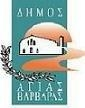 ΜΕΡΙΚΗ  ΤΡΟΠΟΠΟΙΗΣΗ  ΔΙΑΔΡΟΜΩΝ  ΛΕΩΦΟΡΕΙΑΚΩΝ ΓΡΑΜΜΩΝ 830-837  ΛΟΓΩ  ΕΚΔΗΛΩΣΕΩΝ ΕΟΡΤΑΣΜΟΥ ΤΟΥ                         ΙΕΡΟΥ ΝΑΟΥ ΠΡΟΦΗΤΗ  ΗΛΙΑΠροκειμένου να εξυπηρετηθεί το επιβατικό κοινό, κατά τις ημέρες εορτασμού του Προφήτη Ηλία, από την έναρξη της βάρδιας στις 19 Ιουλίου 2023 έως τη λήξη της βάρδιας στις 20 Ιουλίου 2023,  θα τροποποιηθούν  μερικώς οι διαδρομές  των  λεωφορειακών  γραμμών 830 (Αγία Βαρβάρα - Πειραιάς) και 837 (Αγία Βαρβάρα –Στ. Μετρό Αγία Βαρβάρα - Στ. Μετρό Αγία Μαρίνα)Συγκεκριμένα θα γίνουν οι παρακάτω αλλαγές :Διαδρομή 830 από Πειραιά  προς  Τέρμα (Κάτω Αγία Βαρβάρα οδός Νέστου)Από Πειραιά έως Μεγ. Αλεξάνδρου κανονικά. Από  Μεγ. Αλεξάνδρου - δεξιά Στ. Σαράφη - αριστερά Δεληγιάννη -  αριστερά Π.Π. Γερμανού - δεξιά Υψηλάντου - αριστερά Ζ. Πηγής - αριστερά Μεσολογγίου - αριστερά Κρήτης -  δεξιά Π.Π. Γερμανού - αριστερά Στ. Σαράφη - δεξιά Λυκούργου - αριστερά Ελ. Βενιζέλου -  συνέχεια κανονικά έως το ΤΕΡΜΑ      Διαδρομή 837 από Σταθμό Μετρό Αγία Βαρβάρα προς  Τέρμα (Πρ. Ηλίας)                  Έως Στ. Σαράφη κανονικά, από Στ. Σαράφη - αριστερά Δεληγιάννη - αριστερά Π. Π. Γερμανού  - ΤΕΡΜΑ.